Lecturer in Anglicanism and LiturgyAPPLICATION FORMTo be completed in black ink or word processed (form available in pdf and MS Word format).Please complete and sign this form and send it together with your CV, marked PRIVATE AND CONFIDENTIAL, to:Secretary to the Chief Officer, Representative Church Body, Church of  House, 
Church Avenue, Rathmines,  D06 CF67Applications may be submitted by email to recruit@rcbdub.org, preferably in pdf.Completed applications must arrive no later than 4.00pm on Tuesday 4 April 2017.Surname:Forename(s):Title:Address:Tel (main):Tel (other):Email:Are there any restrictions on your right to work in the ?         Yes      No If yes, please give details:Are there any restrictions on your right to work in the ?         Yes      No If yes, please give details:Have you ever been convicted of a criminal offence?         Yes      No If yes, please give details:Have you ever been convicted of a criminal offence?         Yes      No If yes, please give details:Higher education and qualifications (with dates):Publications, research interests, writing projects:Membership of professional bodies and/or learned societies:Areas of expertise which you might teach:Present and previous employment (with dates), including, if ordained, information about career before ordination and details of ordination (diocese, dates):Membership of church bodies and any community responsibilities held:How would you describe your understanding of the task of theological education with particular reference to the need for integration of learning across disciplines?How would you describe your own spiritual journey and your approach to spirituality?What influences have shaped your ministry?What particular aspects of your current and previous experience have prepared you for the role of Lecturer in Anglicanism and Liturgy as outlined in the Job Description? What particular strengths do you believe you would bring to the job?What evidence can you offer of your abilities in administration and distance learning?What is your vision for liturgical formation within ministerial training?In what contexts have you worked in a team, and how do you understand the relationship between the leader and members of a team?Any other information about your experience, interests and gifts which you wish CITI to know:In summary, what attracts you to the post?Names, addresses and telephone numbers of three referees (who must be able, between them, to report on your suitability for the different aspects of the post described in the accompanying literature):N.B.	Names of referees should only be given with the prior knowledge and permission of the persons concerned. No approach will be made to your present employer without your prior consent.Names, addresses and telephone numbers of three referees (who must be able, between them, to report on your suitability for the different aspects of the post described in the accompanying literature):N.B.	Names of referees should only be given with the prior knowledge and permission of the persons concerned. No approach will be made to your present employer without your prior consent.Names, addresses and telephone numbers of three referees (who must be able, between them, to report on your suitability for the different aspects of the post described in the accompanying literature):N.B.	Names of referees should only be given with the prior knowledge and permission of the persons concerned. No approach will be made to your present employer without your prior consent.Names, addresses and telephone numbers of three referees (who must be able, between them, to report on your suitability for the different aspects of the post described in the accompanying literature):N.B.	Names of referees should only be given with the prior knowledge and permission of the persons concerned. No approach will be made to your present employer without your prior consent.Names, addresses and telephone numbers of three referees (who must be able, between them, to report on your suitability for the different aspects of the post described in the accompanying literature):N.B.	Names of referees should only be given with the prior knowledge and permission of the persons concerned. No approach will be made to your present employer without your prior consent.1.2.3.Notes:-	If ordained, a confidential reference may be requested from your Diocesan Bishop in addition to other references. -	Shortlisted candidates may be asked to prepare a presentation as part of the interview process.Notes:-	If ordained, a confidential reference may be requested from your Diocesan Bishop in addition to other references. -	Shortlisted candidates may be asked to prepare a presentation as part of the interview process.Notes:-	If ordained, a confidential reference may be requested from your Diocesan Bishop in addition to other references. -	Shortlisted candidates may be asked to prepare a presentation as part of the interview process.Notes:-	If ordained, a confidential reference may be requested from your Diocesan Bishop in addition to other references. -	Shortlisted candidates may be asked to prepare a presentation as part of the interview process.Notes:-	If ordained, a confidential reference may be requested from your Diocesan Bishop in addition to other references. -	Shortlisted candidates may be asked to prepare a presentation as part of the interview process.I confirm that the above information is correct to the best of my knowledge.  I understand that any omission or misrepresentation of information on this application form may in the event of my obtaining employment result in disciplinary action up to and including dismissal.I confirm that the above information is correct to the best of my knowledge.  I understand that any omission or misrepresentation of information on this application form may in the event of my obtaining employment result in disciplinary action up to and including dismissal.I confirm that the above information is correct to the best of my knowledge.  I understand that any omission or misrepresentation of information on this application form may in the event of my obtaining employment result in disciplinary action up to and including dismissal.I confirm that the above information is correct to the best of my knowledge.  I understand that any omission or misrepresentation of information on this application form may in the event of my obtaining employment result in disciplinary action up to and including dismissal.I confirm that the above information is correct to the best of my knowledge.  I understand that any omission or misrepresentation of information on this application form may in the event of my obtaining employment result in disciplinary action up to and including dismissal.Signature:Signature: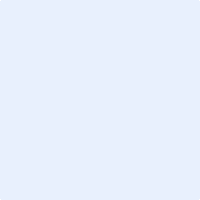 Date: